AV8185CO 	 8 Megapixel H.264 Color 180° Panoramic IP CameraAV8185DN 	 8 Megapixel H.264 Day/Night 180° Panoramic IP CameraAV8185CO-HB 8 Megapixel H.264 Color 180° Panoramic IP Camera                                   w/ Heater & BlowerAV8185DN-HB 8 Megapixel H.264 Day/Night 180° Panoramic IP Camera                                   w/ Heater & BlowerBid-SpecDescriptionThe AV8185 SurroundVideo® series network camera is a dual encoder (H.264 & MJPEG), 8 Megapixel resolution, IP addressable 180 degree panoramic IP camera. The AV8185DN SurroundVideo® camera line provides an all-in-one solution with integrated four high sensitivity 2 megapixel sensors, 8mm lens, vandal resistant dome enclosure with rated IP66 for water and dust protection, and optional heater/blower. Using MegaVideo® technology, these cameras offer bandwidth and storage efficiency of up to 10X on average over traditional megapixel counterparts. The AV8185 is a PoE (IEEE 802.3af) compliant camera with Color, Day/Night and optional heater & blower configurations.  Built with Arecont Vision’s proprietary massively-parallel MegaVideo® technology, the AV8185DN has the ability to output multiple image formats allowing the simultaneous viewing of the full resolution field of view and regions of interest for high definition forensic zooming.  Bid SpecificationThe camera shall utilize four high sensitivity 2 Megapixel CMOS sensors each with 1/2” optical format.The camera shall integrate four 8mm megapixel IR corrected lenses, F1.8, Horizontal Field of View of 47°. The camera shall have vandal resistant dome enclosure with rated IP66 for water and dust protection.The camera shall have a 2-axis easily adjustable gimbal with 360˚ pan 90˚ tilt for easy and accurate positioning.The camera shall contain both hard ceiling mount and surface mount and with optional pendant mount, SV-CMT, wall mount, SV-WMT, flush mount adapter, SV-FMA, electrical box adapter, MV-EBA or SV-EBA, pole mount adapter, MD-PMA , corner mount adapter, MD-CRMA, and junction box adapter, SV-JBA.The camera shall have a +/- 5° electrical vertical alignment to locate the vertical position of each sensor.The camera shall be H.264 (MPEG4, Part 10) compliant.The camera shall have dual standard compression support with simultaneous streaming of both H.264 and MJPEG formats.The camera shall have multi-streaming support of up to 8 non-identical concurrent streams (different frame rate, bit rate, resolution, quality, and compression format).The camera’s bit rate control shall be selectable from 100 Kbps to 10 Mbps for each independent stream.The camera shall have privacy mask, the ability to select multiple regions of an arbitrary shape to block the video. This feature will be supported both in HTTP and TFTP protocols, as well as the on-camera web interface.The camera shall have extended motion detection grid, a higher granularity grid of 1024 distinct motion detection zones in contrast to 64 zones supported earlier.  User can select between the old 64 zone based motion detection and new extended motion detection to provide backward compatibility with the existing NVR integration.  This feature will be supported both in HTTP and TFTP, as well as the on-camera web interface.The camera shall have Real Time Streaming Protocol (RTSP) support allowing for compatibility with media players such as Apple QuickTime, VLC Player and others.The cameras H.264 implementation shall maintain full video frame rates.The camera shall output at a maximum resolution of 1600(H) x 1200(V) pixels per sensor for a total resolution of 6400(H) x 1200(V) 6 frames per second across all four sensors.The cameras maximum frame rate shall be 22 frames per second across all four sensors at the maximum resolution of 1600(H) x 1200(V) per sensor.The cameras maximum frame rate shall be 88 frames per second across all four sensors at the maximum resolution of 800(H) x 600(V) per sensor.The cameras overall imaging shall provide a 180 degree horizontal field of view.The camera shall feature streaming of the full field of view (FOV) and multiple regions of interest (ROI) for forensic zooming.The camera shall be equipped with a 100 Mbps LAN connector and can deliver image data at a maximum data rate of up to 55 Megabits per second (55 Mbps). The camera shall provide 21 levels of compression quality for optimal viewing and archiving.  The camera shall support a minimum HTTP, RTSP, RTP over TCP, RTP over UDP and TFTP network protocols.  Each sensor of the camera shall feature automatic exposure, automatic multi-matrix white balance, shutter speed control, programmable brightness, saturation, gamma and sharpness.The camera shall also feature selectable 50/60 Hz flicker control, windowing and decimation, simultaneous delivery of full-field view and zoomed images at video frame rate, instantaneous electronic zoom, pan and tilt, and electronic image rotation by 180 degrees.The camera shall incorporate necessary algorithms and circuits to detect motion in low light with clarity.The camera shall support a minimum illumination of 0.1 Lux @ F1.8 in day mode ( Color version only)The camera shall support a minimum illumination of 0.1 Lux @ F1.8 in day mode and 0 Lux @ F1.8 in night mode ( Day/Night version)The camera’s primary power source shall be Power over Ethernet (PoE) complying with the IEEE 802.3af standard.The camera shall have the alternative option to be powered from a 12V DC up to 48V DC or 24V AC power source providing at least 9 W of power. The camera shall be utilized for indoor and outdoor applications.The camera’s operating ambient temperature is -40˚C (-40°F) to +50˚C (122°F) with heater and 0˚C (32 °F) to +50˚C (122°F) without heater.The camera’s storage temperature -40˚C (-40 °F) to +60˚C (140 °F). The camera shall be FCC Part 15, Class A, CE and RoHS compliant.The camera shall be UL listed.The camera shall have dimensions of: 6.9”H (176 mm) x 6.8” dia. (175 mm) weighing 2lbs (0.91kg). The camera shall have die-cast aluminum chassis with 5.5” vandal resistant polycarbonate dome bubble with IK10 rated. Quick-SpecMinimum Performance SpecificationMegapixel camera must meet the following operating requirements OperationalImaging			Four 2 megapixel CMOS image sensors1/2” optical format Bayer mosaic RGB filterActive Pixel Count	1600(H) x 1200(V) pixel array per sensor			6400(H) x 1200(V) pixels across all four sensorsMinimum illumination	Day Mode: 0.1 Lux @ F1.8Night Mode: 0 Lux @ F1.8, IR sensitive (D/N version)Dynamic range 		61 dBMaximum SNR 		50 dBFull Field of View (FOV) Resolutions 6400(H) x 1200(V) 	8megapixel3200(H) x 600(V) 	1/4 resolutionData TransmissionData ratebit rate control from 100Kbps to 10MbpsVideo frame rate up to:6fps @ 6400x120020fps @ 3200x60022fps @ 1600x1200Compression typeH.264 (MPEG4, Part 10)Motion JPEG21 levels of qualityTFTP, HTTP, RTSP, RTP over TCP, RTP over UDP image transmission protocols100 Base-T Ethernet Network InterfaceMulti-streaming: 8 non-identical streamsProgrammability+/- 5° electrical vertical alignment to adjust each sensor vertical positionAuto Exposure (AE) and Gain Control (AGC) >120dBOn-camera real-time motion detection with 1024 detection zones per sensorProgrammable backlight compensationAuto multi-matrix white balance50/60Hz selectable flicker controlElectronic pan, tilt, zoom (PTZ)Electronic image flip - 180 degree rotationResolution windowing down to 32x32 pixels windowProgrammable shutter speed to minimize motion blurMoonLight™ mode - extended exposure and proprietary noise cancellationProgrammable resolution, brightness, saturation, gamma, sharpness, tintPicture-in-Picture: simultaneous delivery of full field of view and zoomed imagesBandwidth & storage savings by running at 1/4 resolutionElectricalGeneral purpose opto-coupled input and outputPower over Ethernet (PoE): PoE 802.3afDC input: auxiliary 12V-48V DCAC input: auxiliary 24V ACPower consumption 9 Watts maximumMechanical2-axis easily adjustable gimbal with 360˚ pan 90˚ tiltDie-cast aluminum chassis with 5.5” vandal resistant polycarbonate dome bubble with IK10 rated Hard ceiling mount and surface mount embedded Dimensions(H x Dia)	6.9”H (176 mm) x 6.8” dia. (175 mm)Weight			2 lbs (0.91kg)EnvironmentalRated IP66 for water and dust protectionOperating temperature No Heater: 0˚C (32 °F) to +50˚C (122°F)With Heater: -40˚C (-40 °F) to +50˚C (122°F)Storage temperature -40˚C (-40 °F) to +60˚C (140 °F)Humidity 0% to 90% (non condensing)Heater & Blower ElectricalVoltage Input: 12V to 20V DC/24VAC (separate power required)Power Output: 11W Max (DC12V); 13W Max (AC24V)Heater Switch: On: 17C° (62.6 °F), Off: 30 °C (86 °F)Blower Switch: On: 10C° (50°F), Off: 15 °C (59 °F)Blower Switch: On: 50C° (122 °F), Off: 45 °C (113°F)RegulatoryFCC, Class ACE and RoHS compliantUL ListedAccessories
SV-WMT: Wall Mount SV-PMT: Pendant MountSV-FMA: Flush MountMD-PMA: Pole MountMD-CRMA: Corner MountMV-EBA: Electrical Box AdaptorSV-EBA: Electrical Box Adapter SV-JBA: Junction Box Adapter Related DocumentationAV8185 & AV8365 Network Camera SpecificationSurroundVideo® Installation ManualOptics:
8mm, F1.8, Horizontal FOV=47°4.0 Model NumbersThe camera shall be Arecont Vision model AV8185CO, 8 Megapixel H.264 Color 180°Panoramic IP CameraThe camera shall be Arecont Vision model AV8185CO-HB, 8 Megapixel H.264 Color 180°Panoramic IP Camera w/ Heater & BlowerThe camera shall be Arecont Vision model AV8185DN, 8 Megapixel H.264 Day/Night 180°Panoramic IP CameraThe camera shall be Arecont Vision model AV8185DN-HB, 8 Megapixel H.264 Day/Night 180°Panoramic IP Camera w/ Heater & Blower5.0 WarrantyMinimum 1 Year parts and laborArecont Vision reserves the right to change products or specifications without notice.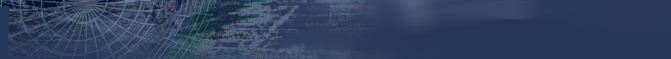 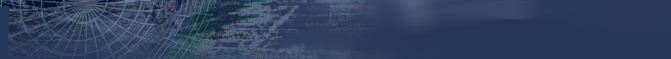 